Частное общеобразовательное учреждение«РЖД лицей № 8»СОГЛАСОВАНОЗаседанием педагогического со«РЖД лицей № 8»частного(протокол от 28.08.2023. г. № 1)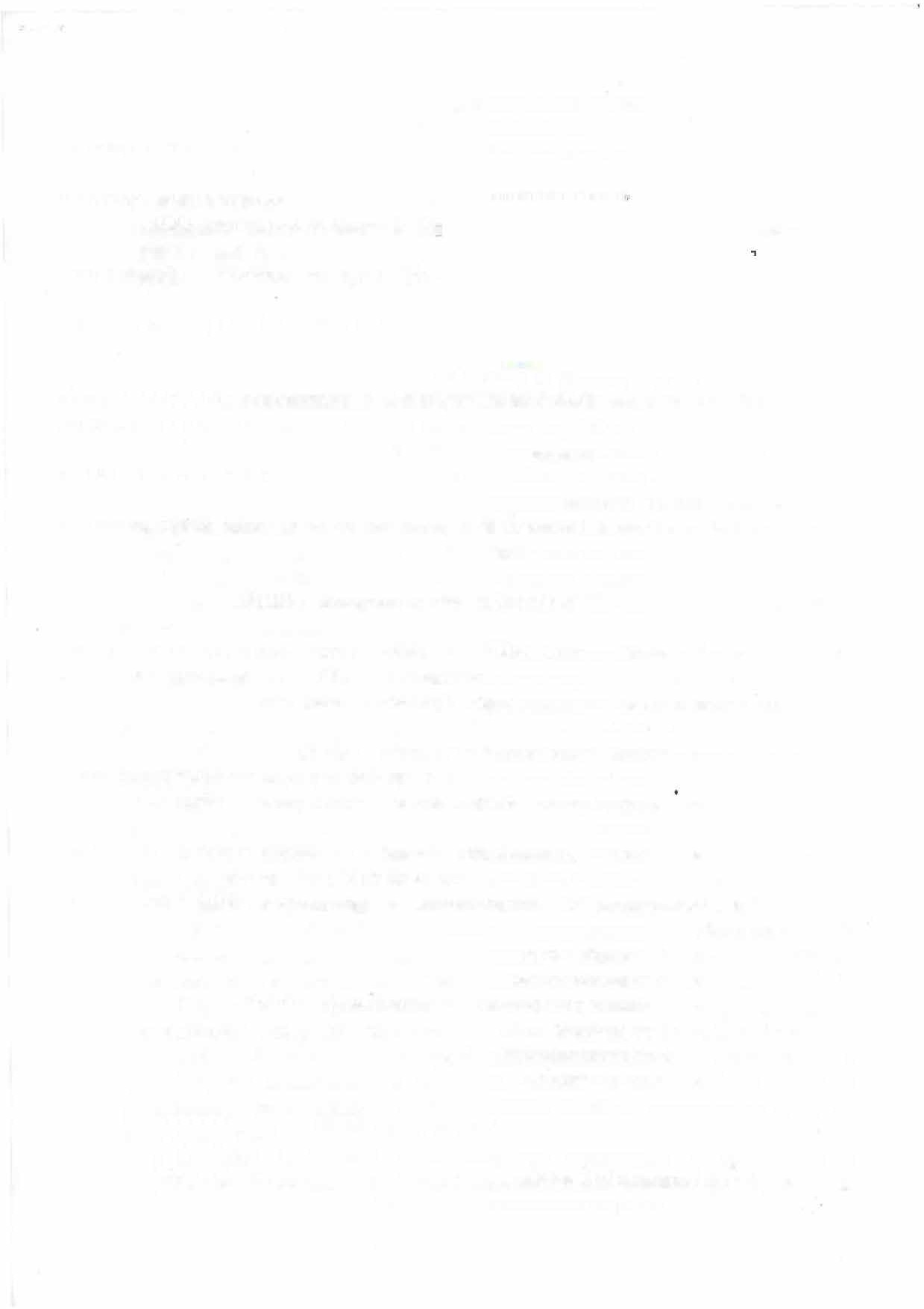 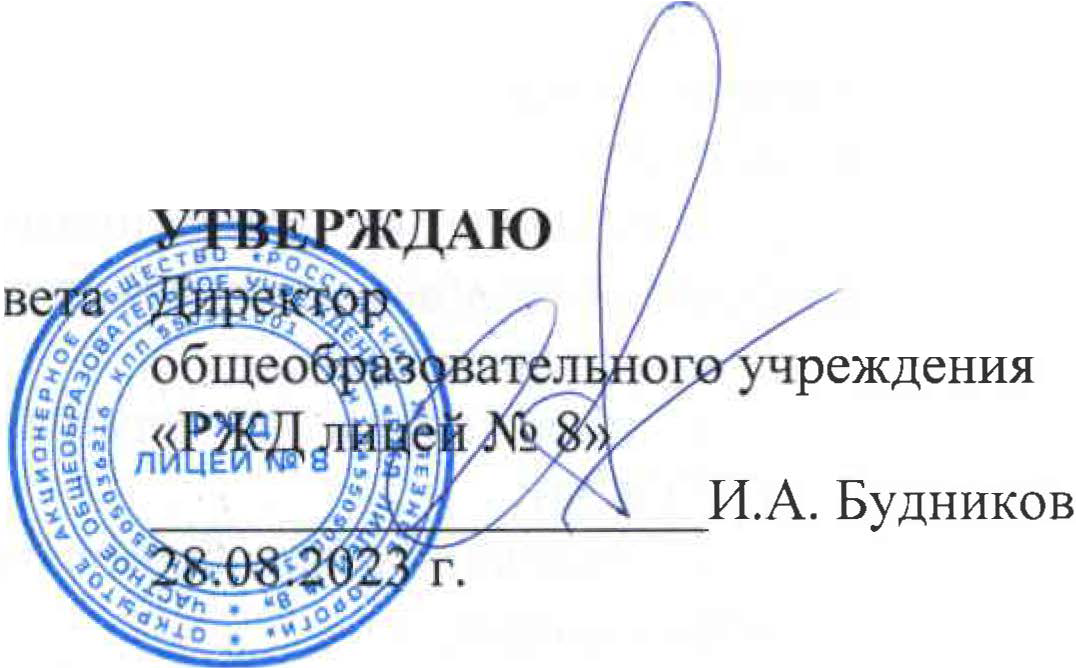 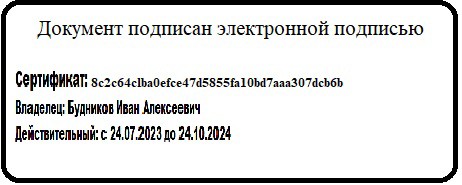 ПОЛОЖЕНИЕ О ВНУТРИШКОЛЬНОМ КОНТРОЛЕОбщие положенияНастоящее положение о внутришкольном контроле в частном общеобразовательном учреждении «РЖД лицей № 8» (далее - Положение) разработано в соответствии со следующим:Нормативными правовыми документами федерального уровня:Федеральным законом от 29.12.2012 № 273-ФЗ «Об образовании в Российской Федерации»;ФГОС начального общего образования, утвержденным приказом Минпросвещения от 31.05.2021 № 286;ФГОС основного общего образования, утвержденным приказом Минпросвещения от 31.05.2021 № 287;ФГОС начального общего образования, утвержденным приказом Минобрнауки от 06.10.2009 № 373;ФГОС основного общего образования, утвержденным приказом Минобрнауки от 17.12.2010 № 1897;ФГОС среднего общего образования, утвержденным приказом Минобрнауки от 17.05.2012 № 413;Порядком организации и осуществления образовательной деятельности по основным общеобразовательным программам - образовательным программам начального общего, основного общего и среднего общего образования, утвержденным приказом Минпросвещения от 22.03.2021 № 115;Порядком проведения самообследования образовательной организацией, утвержденным приказом Минобрнауки от 14.06.2013 № 462;СП 2.4.3648-20 «Санитарно-эпидемиологические требования к организациям воспитания и обучения, отдыха и оздоровления детей и молодежи», утвержденными постановлением главного санитарного врача от 28.09.2020 № 28;СанПиН 1.2.3685-21 «Гигиенические нормативы и требования к обеспечению безопасности и (или) безвредности для человека факторов средыобитания», утвержденными постановлением главного санитарного врача от 28.01.2021 № 2.Локальными	нормативными	актами	и	документами	частного общеобразовательного учреждения «РЖД лицей № 8» (далее - 00):уставом 00;положением	о	внутренней	системе	качества	образования (ВСОКО);основной общеобразовательной проrраммой по уровням общего образования;проrраммой развития 00.Настоящее Положение определяет содержание внутришкольного контроля (ВШК) в 00, регламентирует порядок его организации и проведение уполномоченными лицами.Положение о ВШК разрабатывается и утверждается в 00 в установленном порядке.В настоящее Положение в установленном порядке могут вноситься изменения и (или) дополнения.Цели, задачи и принципы ВШКГлавной целью ВШК в 00 является создание условий для эффективного	функционирования	00,	обеспечения	ее конкурентоспособности на рынке образовательных услуг.Задачи ВШК:оптимизация структуры управления 00;обеспечение непрерывного профессионального развития кадров;своевременное выявление и анализ рисков образовательной деятельности;создание условий для обеспечения положительной динамики качества образовательных результатов обучающихся.Независимо от направления, в процедурах ВШК реализуются принципы:планомерности;обоснованности;полноты контрольно-оценочной информации;открытости;результативности;непрерывности.Структура ВШКФункции ВШК в 00:информационно-аналитическая;контрольно-диагностическая;коррективно-регулятивная;стимулирующая.Направления ВШК:образовательные результаты учеников;организация образовательной деятельности;аттестация учеников;школьная документация;методическая работа;воспитательная работа;работа с родителями.Ежегодному обязательному планированию подлежит ВШК реализации ООП. План ВШК реализации ООП является частью годового плана работы 00.Субъекты ВШК:руководитель образовательной организации и его заместители;должностные лица согласно должностным инструкциям;педагоги.Виды и методы ВШКВШК в 00	может быть плановым и оперативным. В плановом и оперативном контроле различают виды ВШК:комплексный контроль;фронтальный контроль;тематический контроль;тематический (персональный) контроль.При любом направлении и виде ВШК могут применяться в различном сочетании следующие методы контроля:Экспертиза документов:локальных нормативных актов;программно-методической	документации работников;учебной документации обучающихся;журнала успеваемости;педагогическихжурнала внеурочной деятельности/факультативов;дневников обучающихся.Посещение/просмотр видеозаписи учебных занятий и мероприятий:уроков;курсов	внеурочной	деятельности	и	других	внеурочных мероприятий;занятий по программам дополнительного образования.Изучение мнений:индивидуальные беседы;анкетирование.Диагностики/контрольные срезы:административные контрольные письменные работы;онлайн-тесты.Порядок проведения ВШКВШК в 00 осуществляется:в соответствии с годовым планом работы 00/планом ВШК;на основании обращений участников образовательных отношений.План ВШК разрабатывается лицом/группой лиц, назначенным(и) руководителем 00, и утверждается распорядительным актом руководителя 00.ВШК осуществляют:в плановом режиме субъект (контролирующий), определенный в планеВШК;при оперативном контроле - лицо/группа лиц, назначаемое(ая) руководителем 00;к участию в контроле могут привлекаться эксперты из числа научно-педагогической общественности региона.Результаты ВШК оформляют в виде аналитических справок:по результатам внутришкольного мероприятия плана;итогам года.Процедура представления результатов BIIIК включает:ознакомление объекта ВШК (если это физическое лицо) с темой, содержанием и задачами ВШК;доведение	до	объекта	ВШК	(если	это	физическое	лицо) информации о результатах.По итогам ВШК организуется обсуждение итоговых материалов ВШК с целью принятия решений:о	проведении	повторного	контроля	с	привлечением специалистов-экспертов;поощрении работников;привлечении к дисциплинарной ответственности должностных лиц;иных решениях в пределах компетенции 00.Результаты ВШК могут использоваться для подготовки	отчета о самообследовании в соответствии с федеральными требованиями.Связь ВШК и ВСОКОВШК - вспомогательный инструмент для организации функционирования ВСОКО, аккумулирующий ее процедуры. ВШК подчинен ВСОКО и осуществляется в пределах направлений ВСОКО.Должностные лица одновременно могут выступать и субъектами ВСОКО, и субъектами ВШК.Результаты ВЩК фиксируются справками, которые могут использоваться при подведении итогов ВСОКО, в отчете о самообследовании, публичном докладе 00.Документационное сопровождение ВШКДокументационное сопровождение ВШК в 00 включает:распорядительный акт об утверждении годового плана ВШК;план внутришкольного контроля на учебный год;план-задание на проведение оперативного контроля;распорядительный	акт	об	организации	внепланового мероприятия ВШК;справки по результатам внутришкольных мероприятий плана;распорядительный акт о результатах ВШК за учебный год;справку о результатах ВШК за учебный год.Состав	документов	ВШК	ежегодно	обновляется	и утверждается руководителем 00.